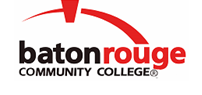 Baton Rouge Community CollegeAcademic Affairs Master SyllabusDate Approved:	2 September 2020Term and Year of Implementation:	Spring 2021Course Title:	Introduction to Computers:  Programming Logic and DesignBRCC Course Rubric:	CSCI 1923Previous Course Rubric:	CSCI 192Lecture Hours per week-Lab Hours per week-Credit Hours:	3-0-3Per semester:  Lecture Hours-Lab Hours-Instructional Contact Hours:	45-0-45Louisiana Common Course Number:	_____CIP Code:	11.0202Course Description:	Introduces computers, systems, and the management of information in a business environment, as well as how to develop structured programming logic to the beginner programmer.  Provides a comprehensive overview of the principles of programming, which may include concepts such as procedural logic, programming concepts and enforces good style and logical thinking. This course assumes no programming experience and does not focus on any one particular language.  This course is designed as a first class for Computer Science majors.  Students will not be given credit for this course and CSCI 1013 (CSCI 101) or CSCI 2203 (CSCI 190).Prerequisites:		NoneCo-requisites:		NoneSuggested Enrollment Cap:	20Learning Outcomes.  Upon successful completion of this course, the students will be able to:1.	Apply critical thinking skills while using the fundamental concepts of basic computers and operations for problem analysis, synthesis, and evaluation.2.	Utilize proper algorithms to construct programs.3.	Analyze programs to identify problems or potential improvements, test, and debug.4.	Recall how structure, decision-making concepts, and looping are related to programming and logic.Assessment Measures.  Assessment of all learning outcomes will be measured using the following methods:1.	A computer-based assessment tool and project may provide a means to evaluate the learning outcomes.2.	Students may create flowcharts, pseudocode and a program to demonstrate proficiency of the learning outcomes.3.	A combination of assessments, projects and programs may be utilized to assess the learning outcomes.Information to be included on the Instructor’s Course Syllabi:Instructor’s Information:Name:  David L. Sylvester, Sr.Office Location: Rm 247, Cypress BuildingEmail: sylvesterd@mybrcc.eduOffice Phone:  (225) 216-8152Although many issues may be solved by communicating through email, there may be times when a Zoom session is needed.  Listed below are the links and password for Zooms sessions. It may be a good idea to confirm the Zoom meeting first.Office Hours / Zoom Links: 	(9:00 am – 1:00 pm) MondaysMonday Zoom meetings:https://zoom.us/j/91059808959?pwd=SllQTzdiS0NlbmwyQjRRRXJJMnJRQT09Meeting ID: 910 5980 8959Passcode: csciOne tap mobile+13017158592,,91059808959# US (Washington D.C)+13126266799,,91059808959# US (Chicago)	(9:00 am – 10 am; 11:15 am - 12:00 pm; 1:15 pm – 1:30 pm) TuesdaysTuesday Zoom Meetingshttps://zoom.us/j/96350236472?pwd=ZU9ja05XOFdtNER2dzlYUk4wdmoxdz09Meeting ID: 963 5023 6472
Passcode: csci
One tap mobile
+13126266799,,96350236472# US (Chicago)
+19292056099,,96350236472# US (New York)	(9:00 am – 1:00 pm) WednesdaysWednesday Zoom Meetingshttps://zoom.us/j/95717502598?pwd=REQ1TTZRMWoyUmpWeDJDQTVyN1J6Zz09Meeting ID: 957 1750 2598
Passcode: csci
One tap mobile
+19292056099,,95717502598# US (New York)
+13017158592,,95717502598# US (Washington D.C)Additional Course Information:CRN: 20746   CSCI-1923-E04	Time/Day(s): 10:00 a.m. – 11:15 a.m. Tuesdays  (Q&A ZOOM Sessions)Signing Roll: Signing of roll (Anytime on Tuesdays)Building/Room:  (Virtual – Zoom session though CANVAS)You must register on the www.syl9.com website to sign the roll.  The roll is to be signed every Tuesday.You are to watch recorded lectures and review chapter content before classtime.  During class you will have an opportunity to ask questions about the chapter and/or assignments.Text Book(s)Name of book:  Programming Logic and Design ( Introductory )Author:   Tony Gaddis ISBN:  978-0-13-480115-5Needed Materials:USB Memory Stick (Jump Drive) 512MB or larger Students must have regular access to a personal computer system that is Microsoft Windows-based and has an Internet connection. Access to BRCC assigned email and CANVAS. (If you have issues with your BRCC email or CANVAS login and/or password, please as soon as possible contact the IT Department.)Important Links:USB Memory Stick (Jump Drive) 512MB or larger Students must have regular access to a personal computer system that is Microsoft Windows-based and has an Internet connection. Computer with a Webcam or Cell PhoneInstalled C++ compiler.Installed Secure Exam Proctor (Proctorio) extension into CHROME browser.Access to BRCC assigned email and CANVAS. (If you have issues with your BRCC email or CANVAS login and/or password, please as soon as possible contact the IT Department.)All course material must be available for use by second week of school.Disability Statement:  If any student in this class has a need for accommodations because of a documented disability, please feel free to discuss them with me privately. The college has professionals to guide, counsel, and assist students with disabilities. The Office of Disability Services, located in the Student Center in Room 241, will evaluate and meet with you to discuss your accommodation needs.Student Conduct in Class Policy (In-class and Online): Any acts of classroom disruption that go beyond the normal rights of students to question and discuss with instructors the education process relative to subject content will not be tolerated.  Any issues needed to be resolved must be done first by setting up an appointment or meeting with the instructor immediately after class.  If not resolved; then set up a meeting with the Department Chair, followed by a meeting with the Dean.   If after evaluating this classroom environment (instructor, fellow students, lab conditions, etc), you feel uncomfortable in ways that may allow you not to perform as a student in a respectful matter toward others, you are advised to make previsions to find another class setting.  Grading: Students are expected to take or submit assignments/tests on the date specified on the syllabus or as per the instructor’s request. Late work will not be accepted!!! Students must make backup copies of all assignments. Backup copies will prevent loss of work due to viruses, damaged disks, etc.GRADING SCALE:                     GRADING: A 90 – 100                                    Exams ()B 80 – 89                                      Quizzes ()C 70 – 79                                      Final Exam ()D 60 – 69                                      Discussions/Grader Projects/Reports ()F 59 and below                             Participation ()I Incomplete                                 Bonus ()W WithdrawalAttendance Policy:  All in-class assignments are to be done during the current class ZOOM session. Students are expected to sign-in to ZOOM sessions on time and remain for the entire class period. In-class quizzes will begin promptly at the start of the class period. No makeup quizzes.General Policies: Promptly log in to ZOOM for all class session.Unless you are asking a question or giving an answer, your session should be muted. All questions during class should be directed to the instructor.Take tests and quizzes on CANVAS using Secure Exam Proctor (PROCTORIO).When mic is unmuted, all background noises, TV, radio, pets, etc. should be kept to a minimum.Withdrawing From a Course:  It is the student’s responsibility to withdraw from a course if he/she fails to meet all course requirements (i.e. passing of all quizzes, assignments, exams, and attendance). The last day to withdraw from courses:15 Weeks – (Thursday, April 1st)12 Weeks – (Friday, April 16th)1st 7 Weeks – (Friday, February 19th)2nd 7 Weeks – (Friday, April 23rd)Cheating and Plagiarism:  Plagiarism is defined as using and passing off as one’s own ideas, data, or writings of another or presenting as one’s own idea or product derived from an existing source.Cheating is defined as obtaining information through fraud or deceit: either by the use of unauthorized notes, books, or other sources prior to or during examinations, or by using information under false pretenses. It includes premeditated cheating, which is defined as conscious, pre-planned, deliberate cheating with materials prepared in advance.Students are expected to uphold the school’s standard of conduct relating to academic honesty. Students assume full responsibility for the content and integrity shall be that a student’s submitted work, examinations, reports, and projects must be that of the student’s own work. Students shall be guilty of violating the honor code if they: Represent the work of others as their own.Use or obtain unauthorized assistance in any academic work.Modify, without instructor approval, an examination, paper, record, or report for the purpose of obtaining additional credit.Give unauthorized assistance to other students.Misrepresent the content of submitted work.The penalty for violating the honor code is severe. Any student violating the honor code is subject to receive a failing grade for the course and will be reported to the appropriate authority. If a student is unclear about whether a particular situation may constitute an honor code violation, the student should meet with the instructor to discuss the situation.For this class, it is permissible to assist classmates in general discussions of computing techniques. General advice and interaction are encouraged. Each person, however, must develop his or her own solutions to the assigned projects, assignments, and tasks. In other words, students may not “work together” on graded assignments and submit similar copies of the same project. Such collaboration constitutes cheating. A student may not use or copy (by any means) another’s work (or portions of it) and represent it as his/her own. If you need help on an assignment, contact your instructor.Safety Concerns:  A student’s safety is important in the learning process. Please report any suspicious activity to the Office of Public Safety at 216-8888 and use the red telephones in the halls and classrooms, the outdoor blue light pole phones, or the garage emergency phones located on all floors.All students are encouraged to sign up for BRCC's emergency notification system. BRCC Connect Emergency Notification provides enhanced emergency communication through text alert, phone messages, emails, and social media updates. Students can register for BRCC Connect through the student login portal at https://brcc.bbcportal.com. The URL for BRCC’s safety information is:http://www.mybrcc.edu/about_brcc/policy_index/campus_police_public_safety_policy/index.php.If necessary, please exit the building quickly, and once outside continue to a safe distance away from the building. Take your possessions with you.Classes with Onsite Instruction or anyone visiting the sites:Site Entry Protocol  All those who will be entering any BRCC building must comply with the following: Building entrants are required to be listed on the building entry list (roster) for each site and provide a photo identification. Building entrants are required to self-screen prior to entry.Building entrants are required to wear personal protective equipment (masks) while at any BRCC site.  Face masks will be issued to those without a mask.  Building entrants are required to maintain 6 feet of social distance.   COVID-19 Reporting Protocol (For all Classes)If a student has a COVID – 19 positive test result, possible exposure to COVID - 19, or is experiencing signs/symptoms of COVID – 19 a report should be entered into BRCC Cares using the (Request for Assistance Form).  If the report is made to faculty, faculty will enter the report.  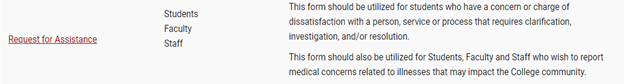 ​The report will be reviewed by the Dean of Students.  A communication will be sent to the student to self-quarantine for 14 days or until they have been sign/symptom free for at least 72 hours and have a negative COVID – 19 test. The Dean of Students will then notify any other students, who share classes with the presumptive positive student, via e-mail of the potential exposure. Once the Dean of Students documents that 14 days have passed and that the appropriate evidence of health status has been submitted, a communication to the student and faculty will be sent indicating the student's ability to resume instruction.  Library/ Learning Resources:  The Magnolia Library offers a diverse collection of books, periodicals, videos, and on-line resources. As a member of LOUIS: the Louisiana Library Network, we are able to provide access to our Online Public Access Catalog (OPAC) as well as to the OPACs of surrounding institutions. Our online resources include over 84,000 full-text books available through the EBSCOhost eBook Collection and a variety of databases to assist you with your scholarly research or even learn a new language.Academic Learning Center (ALC): The Academic Learning Center, or ALC, provides all BRCC students with a safe and supportive environment for learning that promotes peer interaction through conversation and collaboration.https://www.mybrcc.edu/alc/index.php  Free Tutoring and Writing Assistance Study Groups and Workshops Study Tips and Academic Guidance  Canvas Help Connect with the ALC Online Tutoring and Resources course in CANVAS to access online services. Email learningcenter@mybrcc.edu if you have trouble accessing this course in Canvas. BRCC Cares ·     BRCC Cares is an online reporting system through which students, faculty, staff, administrators, and visitors can inform the College of students who are exhibiting concerning behavior or academic difficulty. This system will directly route reported student issues to the appropriate College representative(s) for possible intervention. ·     BRCC Cares is designed to provide a safe place for the College community to report suspected violations of the Student Code of Conduct and BRCC’s Title IX and Sexual Misconduct Policy, including but is not limited to: dating violence, domestic violence, sexual assault, sexual harassment, sexual misconduct, sexual exploitation, stalking, etc., for investigation. ·     Filing a report on BRCC Cares does not take the place of calling the police in the event of an emergency or life-threatening situation.·     BRCC Cares is located at www.mybrcc.edu//brcccares or by typing “BRCC Cares” in the College website search bar.PROGRAM OF STUDYIt is very important as a student that you properly apply for the correct program of study.  You can check to see if your program of study is accurately recorded by logging into LOLA.Expanded Course Outline:I.	Computer Conceptsa.	Computer, Internet, Web and Email Basicsb.	Computer Hardware and Softwarec.	File Management, Virus Protection, and BackupII.	An Overview of Computers and Logic a.	The Programming Processb.	Flowchart Symbols and Pseudocode Statementsc.	Variables and Data TypesIII.	Understanding Structurea.	Basic Structuresb.	Recognizing StructureIV.	Modules, Hierarchy Charts, and Documentationa.	Modules, Subroutines, Procedures, Functions, or Methodsb.	Modularizing a Programc.	Variablesd.	DocumentationV.	Writing A Complete Programa.	Mainline Logical Flow Through a Programb.	Housekeeping Tasksc.	Writing the Main Loopd.	Designing Clear Module StatementsVI.	Making Decisionsa.	Evaluating Boolean Expressionsb.	Decision TablesVII.	Loopinga.	Loopingb.	For and Do Until Loopc.	Loop to Accumulate Totals